Travel tin: Magnetic fun to-go

I use this ‘travel tin’ as a fun activity to bring along for lengthy medical appointments, long car rides or dinner at a ‘sit down’ restaurant for my son Liam.    It’s small enough that I can put it in my purse to bring along.  Liam enjoys that all the pieces are magnetic so they ‘stick’ to the cover and stay in place.

Activities that could be included in the ‘travel tin’:
*Tiles with a magnet glued on the back with a Braille letter or word on each tile.  
 How the tiles can be used:
 -Liam is a beginning Braille reader. Our tiles spell out our son’s name in Braille 
 (one letter per tile).  I help Liam ‘build’ his name.
-Depending on your child’s level you could have tiles that have words on them so that they 
 could build fun sentences.  You could also ask them to find certain words or letters.  

*Shapes (made of different materials: wood, foam, etc..) with magnets glued on the backs of them…
Possible uses for shapes:
  -I ask Liam questions like: can you find the star?  What’s this shape?  Same or different?
 - Create patterns or designs
Back of the tin:
I put the Braille alphabet on the back of the tin and also Liam’s name.  He always likes to turn it over and touch the Braille.  <total of 4 pictures below>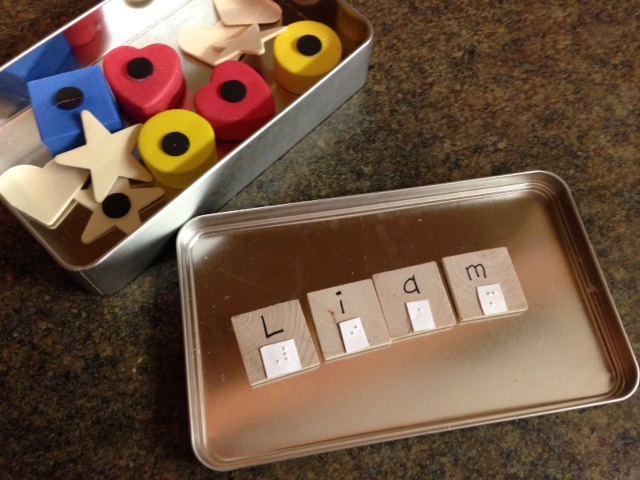 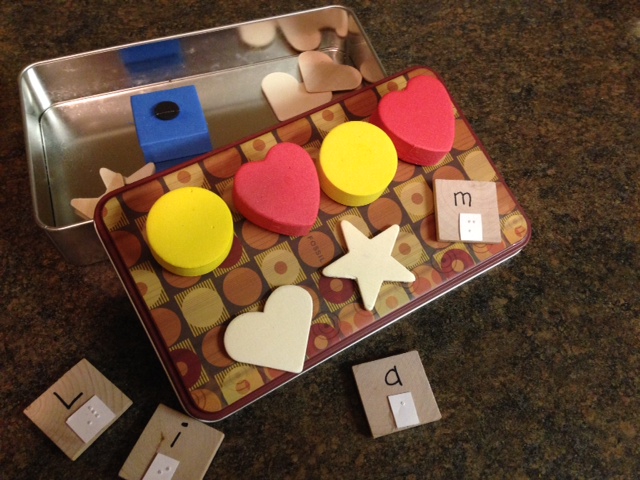 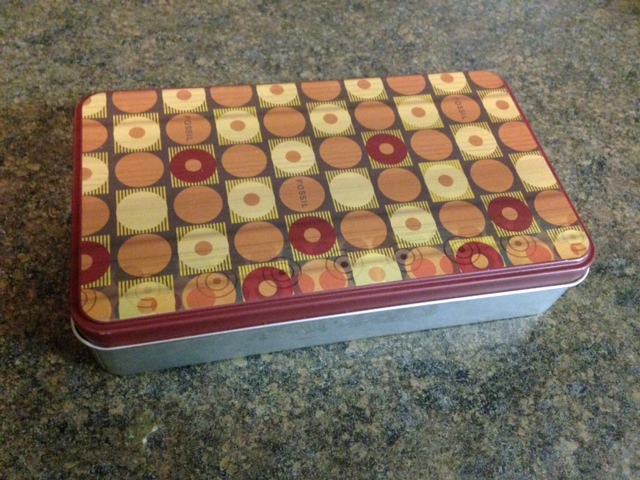 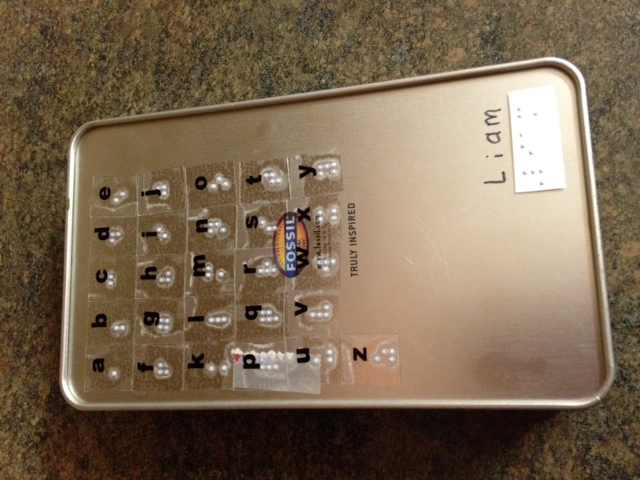 